Name of Journal: World Journal of GastroenterologyESPS Manuscript NO: 17697Manuscript type: META-ANALYSISHepatitis B virus and hepatitis C virus play different prognostic roles in intrahepatic cholangiocarcinoma: A meta-analysisWang Z et al. Hepatitis virus and intrahepatic cholangiocarcinomaZheng Wang, Yuan-Yuan Sheng, Qiong-Zhu Dong, Lun-Xiu QinZheng Wang, Qiong-Zhu Dong, Lun-Xiu Qin, Department of Surgery, Huashan Hospital, Fudan University, Shanghai 200040, ChinaYuan-Yuan Sheng, Institute of Biomedical Sciences, Fudan University, Shanghai 200032, ChinaAuthor contributions: Wang Z, Sheng YY and Dong QZ contributed equally to this work; Qin LX, Dong QZ and Wang Z conceived and designed the study; Wang Z and Sheng YY performed the research; Wang Z and Sheng YY analyzed the data; Wang Z contributed the analysis tools; Wang Z and Dong QZ wrote the paper; and Qin LX and Dong QZ helped edit the manuscript.Supported by National Key Projects for Infectious Disease of China, No. 2012ZX10002-012; National Key Basic Research Program of China, No. 2013CB910500; and NSFC Program of International Cooperation and Exchanges, No. 81120108016.Conflict-of-interest statement: The authors have declared that no conflicts of interest exist.Data sharing statement: No additional data are available.Open-Access: This article is an open-access article which was selected by an in-house editor and fully peer-reviewed by external reviewers. It is distributed in accordance with the Creative Commons Attribution Non Commercial (CC BY-NC 4.0) license, which permits others to distribute, remix, adapt, build upon this work non-commercially, and license their derivative works on different terms, provided the original work is properly cited and the use is non-commercial. See: http://creativecommons.org/licenses/by-nc/4.0/Correspondence to: Lun-Xiu Qin, MD, PhD, Department of Surgery, Huashan Hospital, Fudan University, 12 Middle Wulumuqi Road, Shanghai 200040, China. qin_lx@yahoo.comTelephone: +86-21-54237965 Fax: +86-21-54237965Received: March 19, 2015Peer-review started: March 20, 2015First decision: June 2, 2015Revised: June 12, 2015Accepted: November 13, 2015Article in press:Published online: AbstractAIM: To identify the prognostic value of hepatitis B virus (HBV) and hepatitis C virus (HCV) infections in patients with intrahepatic cholangiocarcinoma.METHODS: A search was performed for relevant publications in the PubMed, EMBASE and Web of Science databases. The pooled effects were calculated from the available information to identify the relationship between HBV or HCV infection and the prognosis and clinicopathological features. The χ2 and I2 tests were used to evaluate heterogeneity between studies. Pooled hazard ratios (HRs) with 95%CI were calculated by a fixed-effects model, if no heterogeneity existed. And if there was heterogeneity, a random-effects model was applied.RESULTS: In total, 14 studies involving 2842 cases were enrolled in this meta-analysis. The patients with HBV infection presented better overall and disease-free survival, and the pooled HRs were significant at 0.76 (95%CI: 0.70–0.83) and 0.78 (95%CI: 0.66–0.94), respectively. Additionally, our study revealed that HCV infection was correlated with shortened overall survival in comparison with the control group (HR = 2.64, 95%CI: 1.77-3.93). We also found that HBV infection occurred more frequently in male patients [odds ratio (OR) = 1.91, 95%CI: 1.06-3.44] and was correlated with a higher level of serum aspartate transaminase (AST) and alpha-fetoprotein (AFP) (OR = 1.93, 95%CI: 1.11-3.35; OR = 3.86, 95%CI: 2.58-5.78) and lower level of serum carbohydrate antigen 19-9 (CA19-9) (OR = 0.47, 95%CI: 0.34-0.65). Moreover, HBV infection was associated with cirrhosis (OR = 6.44, 95%CI: 4.33-9.56), higher proportions of capsule formation (OR = 6.04, 95%CI: 3.56-10.26), and a lower rate of lymph node metastasis (OR = 0.39, 95%CI: 0.25-0.58). No significant publication bias was seen in any of the enrolled studies.CONCLUSION: HBV infection may indicate a favorable prognosis in patients with intrahepatic cholangiocarcinoma, while HCV infection suggests a poor prognosis.Key words: Hepatitis B virus; Hepatitis C virus; Intrahepatic cholangiocarcinoma; Prognosis; Clinical features© The Author(s) 2015. Published by Baishideng Publishing Group Inc. All rights reserved.Core tip: This research is the first comprehensive meta-analysis and systematic review to identify the prognostic significance of hepatitis B virus (HBV) and hepatitis C virus (HCV) infections in intrahepatic cholangiocarcinoma. According to this study, HBV infection predicted a favorable prognosis; however, HCV infection was correlated with shortened overall survival. These findings will provide useful information for the clinical procedure of patients with intrahepatic cholangiocarcinoma.Wang Z, Sheng YY, Dong QZ, Qin LX. Hepatitis B virus and hepatitis C virus play different prognostic roles in intrahepatic cholangiocarcinoma: A meta-analysis. World J Gastroenterol 2015; In pressINTRODUCTIONIntrahepatic cholangiocarcinoma (ICC) is one of the common hepatic malignancies, especially in China[1]. The incidence and mortality rates of ICC have been increasing globally in recent decades[2-4]. Despite advancements in diagnostic methods and surgical approaches, the survival rates for ICC patients remain unfavorable[5,6]. The peak incidence for ICC is between 55 and 75 years old. Unlike hepatocellular carcinoma (HCC), which is more prevalent in men, ICC appears to have only a slight male predominance[7]. Surgical treatment remains the only cure for intrahepatic cholangiocarcinoma; unfortunately, most patients present with an advanced stage.Apart from classic risk factors, such as liver flukes, researchers have reported other risk factors, including alcoholic cirrhosis, hepatitis viruses, tobacco and metabolic diseases[4]. Hepatitis virus infections, including hepatitis B virus (HBV) and hepatitis C virus (HCV), are the causative agents for hepatocellular carcinoma (HCC). Recent studies also reveal that both HBV and HCV infections are the causative agents for ICC[8,9], which may help explain the increasing incidence of ICC.ICC has a worse prognosis than HCC; this is mainly due to several clinicopathological features, such as frequent lymph node invasion and less proportions of capsule formation, which are more frequent in HBV-infected ICC cases[10]. Recently, studies in China have demonstrated that HBV infection could be used as a predictive marker of favorable prognosis[11,12]; however, several researchers have reported that hepatitis virus infection has no impact on prognosis after hepatectomy[13,14]. Thus, the prognostic significance of HBV and HCV infections in ICC patients remains controversial.In this research, a meta-analysis of correlative publications was performed to identify the prognostic value of HBV or HCV infection in ICC cases. MATERIALS AND METHODSSearch strategyThis study was performed according to PRISMA guidelines[15]. The PubMed, EMBASE and Web of Science databases were searched comprehensively for relevant publications before January 1, 2015. We used the following terminology in all possible combinations without restrictions: “hepatitis B virus”, “hepatitis C virus”, “HBV”, ”HCV”, “intrahepatic cholangiocarcinoma”, “ICC”, “prognosis”, “prognostic”, “survival”, “clinical”, and “clinicopathological.” And, we scanned the reference lists of relevant publications for additional available researches.Inclusion and exclusion criteriaInclusion criteria: (1) articles were written in English; (2) patients were diagnosed with intrahepatic cholangiocarcinoma by pathology; (3) HBV or HCV infection was detected; and (4) sufficient information about HBV or HCV infection, overall survival (OS) or disease-free survival (DFS) and other clinicopathological parameters was given directly or could be calculated indirectly.Exclusion criteria: (1) non-English articles; (2) reviews, letters, case studies and conference records; and (3) duplicated data of previous research.Quality assessmentTwo reviewers assessed the quality of the retrieved studies independently in accordance with the Newcastle-Ottawa scale (NOS)[16]. The NOS is composed of three dimensions: selection, comparability, and outcome. The publication was not included in our review if its quality score was too low. Data extractionTwo reviewers independently scanned the eligible publications and extracted the original information from the included papers. All publications were double-checked and disagreements were settled by discussion. For each research, the following data were recorded: (1) the first author name and year of publication; (2) the number of cases; (3) the study design; (4) the clinical parameters, including age, gender, clinical stage, treatment and other clinicopathological features; (5) the markers detected for HBV and HCV infection; and (6) the HR (95%CI) of HBC or HCV for OS and DFS. If the HR was unavailable, we used the total amount of deaths and the total number of cases to calculate the HR. If the information was only available in Kaplan-Meier curves, we obtained the HR by Engauge Digitizer according to Parmar et al[17]. Statistical analysisThe statistical software Stata Version 12.0 was used to synthesize the outcomes of the enrolled studies. The HR and 95%CI from each paper were applied for calculating pooled HRs. The χ2 and I2 tests were used to evaluate heterogeneity between the studies, and P < 0.05 was defined as statistical significance. If there was no heterogeneity (P ≥ 0.05), a fixed-effects model was used, and a random-effects model was applied if there was heterogeneity (P < 0.05). Egger’s test and Begg’s funnel plot were applied to assess publication bias.RESULTSLiterature searchA flowchart demonstrating the publication search and selection process is shown in Figure 1. Four hundred and six potentially eligible papers were retrieved in the initial search. According to the titles and abstracts, 344 publications (25 reviews, 14 conference records, 10 case reports, 3 letters, 1 animal study, 4 cell line studies, 8 non-English publications and 279 papers that had no relationship with our study) were excluded. Sixty-two full articles were captured, among which 49 papers were finally excluded due to the paucity of sufficient information on HBV/HCV and OS, DFS, or clinicopathological features. One additional paper was identified by manual search. Ultimately, our review enrolled a total of 14 studies. Of these publications chosen for further assessment, 13 investigated the correlation between HBV and specific parameters, and 5 studied the relationship between HCV and survival and clinicopathological features.Study characteristics and quality assessmentThe main characteristics of each enrolled publication are shown in Table 1. In total, 14 studies involving 2842 cases were enrolled in the present research. The papers included in our study were published between 2002 and 2014. Eight papers enrolled less than 100 cases, and six papers enrolled more than 100 cases. The mean age of the enrolled patients ranged from 51.0 to 62.0 in these studies. One study was prospective, and the other 13 were well-designed, retrospective studies.Each of the included researches in our review was evaluated in accordance with the NOS standard. A study with a quality value of 6 stars or more was of high quality. According to the NOS, all publications enrolled in our study were high-quality researches (Table 1).Relationship between hepatitis virus infection and patient survivalThe meta-analysis evaluating the relationship between HBV infection and OS was performed on 11 studies. The pooled HR was 0.76 (95%CI: 0.70–0.83, Z = 6.14, P = 0.000) (Figure 2), and no heterogeneity existed (I2 = 35.3%, P = 0.116). Two studies assessed the association of HBV infection with DFS; the pooled HR was 0.78 (95%CI: 0.66–0.94, Z = 2.67, P = 0.008) (Figure 2) without heterogeneity (I2 = 0%, P = 0.780). These results indicated that patients with HBV infection had longer OS and DFS.In the five studies evaluating the correlation between HCV infection and OS, no significant heterogeneity was found (I2 = 6.8%, P = 0.368). The pooled HR was 2.64 (95%CI: 1.77–3.93, Z = 4.76, P = 0.000), suggesting that patients with HCV infection had a poorer prognosis (Figure3).Subgroup analysisThe subgroup meta-analysis was carried out for the relationship between HBV infection and OS (Table 2). When stratified by sample size, the pooled HRs were 0.72 (95%CI: 0.65-0.81) for studies with more than 100 subjects and 0.84 (95%CI: 0.72–0.98) for studies with less than 100 subjects (Figure 4A). This finding indicated that HBV infection was a favorable prognostic marker regardless of sample size. When stratified by tumor type, HBV infection was a favorable prognostic marker for mass-forming ICC (HR = 0.75, 95%CI: 0.62–0.90) and ICC without tumor-type restriction (HR = 0.74, 95%CI: 0.64–0.85) (Figure 4B). When stratified by study region, HBV infection was a favorable predictor for Chinese patients (HR = 0.75, 95%CI: 0.69–0.82), but not for patients in other countries (HR = 1.10, 95%CI: 0.67–1.80) (Figure 4C). In the subgroup analysis by mean age, the pooled HRs were 0.71 (95%CI: 0.58-0.87) for patients with a mean age of more than 55 and 0.80 (95%CI: 0.67–0.95) for patients with a mean age of less than 55 (Figure 4D). These results suggest that HBV infection indicates a favorable prognosis regardless of patient age. Correlation between HBV infection and clinical parametersAn analysis of the pooled data revealed that HBV infection in ICC patients was associated with specific clinicopathological features (Table 3). Four of the studies assessed the association of HBV infection with gender and the pooled OR was 1.91 (95%CI: 1.06-3.44) (Figure 5A). This finding suggests that HBV infection occurs more commonly in male patients. Three studies evaluated the correlation between HBV infection and aspartate transaminase (AST) levels. The pooled OR (1.93, 95%CI: 1.11-3.35) showed that HBV infection was associated with elevated AST (Figure 5B). Four of the studies investigated the relationship between HBV infection and tumor markers, including alpha-fetoprotein (AFP) and carbohydrate antigen 19-9 (CA19-9). The results demonstrate that HBV infection-infected cases have a higher level of AFP (OR = 3.86, 95%CI: 2.58-5.78) and a lower incidence of CA19-9 (OR = 0.47, 95%CI: 0.34-0.65) compared to the control group (Figure 5C, 5D). Additionally, four publications identified an association between HBV infection and cirrhosis; the pooled OR was 6.44 (95%CI: 4.33-9.56), which indicated that HBV infection was correlated with cirrhosis (Figure 5E). When performing a meta-analysis of HBV infection and tumor capsule formation, we found that HBV infection was correlated with higher proportions of capsule formation (OR = 6.04, 95%CI: 3.56-10.26) (Figure 5F). Moreover, it was found that lymph node metastasis occurred less in patients (OR = 0.39, 95%CI: 0.25-0.58) (Figure 5G).We also found that HBV infection had no relation to ALT level, TBIL level, r-GT level, tumor differentiation, tumor location, tumor number, tumor size or vascular invasion. The pooled ORs were 1.23 (95%CI: 0.64-2.35), 0.91 (95%CI: 0.62-1.33), 0.77 (95%CI: 0.43-1.38), 0.86 (95%CI: 0.41-1.80), 0.76 (95%CI: 0.31-1.87), 0.91 (95%CI: 0.57-1.46), 0.72 (95%CI: 0.46-1.14) and 1.10 (95%CI: 0.49-2.43), respectively (Table 3).Publication biasThere was no publication bias for the meta-analysis of the impact of HBV infection on patient survival (Begg’s test, P = 0.938; Egger’s test, P = 0.923) (Figure 6A). Additionally, no publication bias existed for studies regarding HCV infection and overall survival in this research (Begg’s test, P = 0.142; Egger’s test, P = 0.157) (Figure 6B).DISCUSSIONBecause surgical operation remains the only cure for ICC, it is vital to identify the potential prognostic predictors; however, it remains unclear whether HBV and HCV infection, believed to be the causative agents for ICC[8], increase the risk of cancer recurrence and death. This meta-analysis is the first comprehensive and detailed research to identify the correlation of HBV/HCV infection with patient survival and clinicopathological features. Our study suggests that HBV infection predicts a favorable prognosis in ICC patients, and infection with HCV indicates a poorer prognosis. In accordance with our findings, we believe that this meta-analysis will provide beneficial information for clinical decision-making in ICC cases.The presence of lymph node invasion is believed as an important prognostic marker in ICC patients that underwent hepatic operation[18,19]. Our study found that lymph node metastasis occurred less frequently in patients with HBV infection, which partially explained why HBV infection was a favorable prognostic predictor for ICC. We also found that patients with HBV infection had a higher incidence of AFP elevation and a lower rate of CA19-9 elevation. Recent studies have reported that viral-associated ICC shares a similar tumor process with HCC. Furthermore, both cancers originate from hepatic progenitor cells (HPC), which have the ability to produce alpha-fetoprotein[10,20]. Several studies have also suggested that serum CA19-9 is correlated with tumor burden and predicts the high probability of tumor recurrence and shorter overall survival in ICC[21-23]. Therefore, we believe that virus-associated ICC, unlike ICCs caused by other risk factors, share more common clinicopathological features with virus-associated HCC, which accounts for the prognostic difference between patients with and without hepatitis virus infection. In addition, our study showed that HBV infection was correlated with a higher prevalence of AST levels and cirrhosis, which could be interpreted as hepatitis B virus causing hepatic damage, leading to liver cirrhosis.Our results demonstrate that HCV infection is an adverse prognostic marker for intrahepatic cholangiocarcinoma. The first possible explanation for this result is the high frequency of synchronous HCC in ICC cases[24]. The second possible reason is that the operation risk and perioperative mortality in HCV-infected cases is higher than those without infection. Third, some patient deaths may be caused by HCV-related chronic hepatic disease and not by tumor malignancy.Furthermore, we performed a subgroup analysis for the correlation between HBV infection and overall survival in ICC patients. The results showed that HBV infection predicted a favorable outcome, regardless of sample size, tumor type or patient age, which made this prognostic predictor and surveillance marker more applicable. We also found that HBV infection was a more favorable prognostic indicator in Chinese patients than in patients from other countries. Because the incidence of hepatitis virus infection and intrahepatic cholangiocarcinoma varies between countries, we expect that multi-center trials will be needed to clarify the relationship between HBV/HCV infection and the prognosis of ICC.The NOS scale was applied to assess the quality of the enrolled publications. Only high-quality studies (NOS scale ≥ 6 points) were included to avoid the potential impact of reports without sufficient information on the reliability of our meta-analysis. Moreover, all the patients enrolled in our review were diagnosed by pathology and had at least a 3-year follow-up, which could make reporting more convincing. In addition, significant publication bias was not shown in our selected studies. Thus, our meta-analysis provides valid data and solid evidence for the clinical procedure of ICC cases.Although we comprehensively evaluated the relationship between HBV/HCV infection and patient survival in ICC, limitations exist in this study. First, cohort researches are difficult to control for confounders, which could influence the authentic prognostic value of HBV/HCV infection in ICC. Second, most of the cases enrolled in our review were from eastern Asia, which could result in a sample bias. Considering that the incidence of ICC is much higher in eastern Asia than in the rest of the world[25], we believe the patients enrolled in our study are representative of ICC patients. Third, a potential language bias may exist in this meta-analysis, because non-English publications were not included; however, the risk of language bias would not result in significant bias in the evaluation of interventional effectiveness.To conclude, our research shows that HBV infection is associated with a favorable prognosis and certain clinical features in ICC, while HCV infection markedly shortens OS in ICC patients. Thus, HBV and HCV infection could be useful prognostic markers for ICC. We expect that more well-designed studies will be performed to further confirm and establish the prognostic value of HBV/HCV infection in ICC patients.COMMENTSBackgroundThe incidence and mortality rates of intrahepatic cholangiocarcinoma (ICC) have been increasing globally in recent decades. Hepatitis B virus (HBV) and hepatitis C virus (HCV) infections are correlated with the increasing incidence rate of ICC; however, the prognostic significance of HBV and HCV infections in ICC patients remains unknown.Research frontiersIn this research, a meta-analysis was applied to identify the prognostic value of HBV and HCV infections in patients with intrahepatic cholangiocarcinoma.Innovations and breakthroughsThis research is the first comprehensive meta-analysis to identify the correlation of HBV and HCV infections with survival and clinical parameters in intrahepatic cholangiocarcinoma.Applications This study shows that HBV infection is related with a better prognosis and certain clinical features in ICC patients, while HCV infection is correlated with shortened overall survival in ICC patients. Thus, HBV and HCV infection could be useful prognostic markers for ICC.TerminologyIntrahepatic cholangiocarcinoma is one of the common hepatic malignancies. Pathologically, it consists of altered epithelial cells which originate from the biliary system in the liver.Peer-reviewThis is a well-performed meta-analysis of currently available studies on the prognostic role of HBV and HCV infections in patients with intrahepatic cholangiocarcinoma. The results are interesting and suggest a favorable prognosis for ICC and HBV infection in comparison with ICC and HCV infection.REFERENCESAljiffry M, Abdulelah A, Walsh M, Peltekian K, Alwayn I, Molinari M. Evidence-based approach to cholangiocarcinoma: a systematic review of the current literature. J Am Coll Surg 2009; 208: 134-147 [PMID: 19228515 DOI: 10.1016/j.jamcollsurg.2008.09.007]Patel T. Increasing incidence and mortality of primary intrahepatic cholangiocarcinoma in the United States. Hepatology 2001; 33: 1353-1357 [PMID: 11391522 DOI: 10.1053/jhep.2001.25087]Khan SA, Taylor-Robinson SD, Toledano MB, Beck A, Elliott P, Thomas HC. Changing international trends in mortality rates for liver, biliary and pancreatic tumours. J Hepatol 2002; 37: 806-813 [PMID:12445422 DOI: 10.1016/S0168-8278(02)00297-0]Okuda K, Nakanuma Y, Miyazaki M. Cholangiocarcinoma: recent progress. Part 1: epidemiology and etiology. J Gastroenterol Hepatol 2002; 17: 1049-1055 [PMID: 12201863 DOI: 10.1046/j.1440-1746.2002.02781.x]Khan SA, Thomas HC, Davidson BR, Taylor-Robinson SD. Cholangiocarcinoma. Lancet 2005; 366: 1303-1314 [PMID: 16214602 DOI: 10.1016/S0140-6736(05)67530-7]Brown KM, Parmar AD, Geller DA. Intrahepatic cholangiocarcinoma. Surg Oncol Clin N Am 2014; 23: 231-246 [PMID: 24560108 DOI: 10.1016/j.soc.2013.10.004]Shaib YH, Davila JA, McGlynn K, El-Serag HB. Rising incidence of intrahepatic cholangiocarcinoma in the United States: a true increase? J Hepatol 2004; 40: 472-477 [PMID: 15123362 DOI: 10.1016/j.jhep.2003.11.030]Zhou Y, Zhao Y, Li B, Huang J, Wu L, Xu D, Yang J, He J. Hepatitis viruses infection and risk of intrahepatic cholangiocarcinoma: evidence from a meta-analysis. BMC Cancer 2012; 12: 289 [PMID: 22799744 DOI: 10.1186/1471-2407-12-289]Matsumoto K, Onoyama T, Kawata S, Takeda Y, Harada K, Ikebuchi Y, Ueki M, Miura N, Yashima K, Koda M, Sakamoto T, Endo M, Horie Y, Murawaki Y. Hepatitis B and C virus infection is a risk factor for the development of cholangiocarcinoma. Intern Med 2014; 53: 651-654 [PMID: 24694471 DOI: 10.2169/internalmedicine.53.1410]Zhou H, Wang H, Zhou D, Wang H, Wang Q, Zou S, Tu Q, Wu M, Hu H. Hepatitis B virus-associated intrahepatic cholangiocarcinoma and hepatocellular carcinoma may hold common disease process for carcinogenesis. Eur J Cancer 2010; 46: 1056-1061 [PMID: 20202823 DOI: 10.1016/j.ejca.2010.02.005]Zhou HB, Wang H, Li YQ, Li SX, Wang H, Zhou DX, Tu QQ, Wang Q, Zou SS, Wu MC, Hu HP. Hepatitis B virus infection: a favorable prognostic factor for intrahepatic cholangiocarcinoma after resection. World J Gastroenterol 2011; 17: 1292-1303 [PMID: 21455328 DOI: 10.3748/wjg.v17.i10.1292]Zhang L, Cai JQ, Zhao JJ, Bi XY, Tan XG, Yan T, Li C, Zhao P. Impact of hepatitis B virus infection on outcome following resection for intrahepatic cholangiocarcinoma. J Surg Oncol 2010; 101: 233-238 [PMID: 20169539 DOI: 10.1002/jso.21488]Hai S, Kubo S, Yamamoto S, Uenishi T, Tanaka H, Shuto T, Takemura S, Yamazaki O, Hirohashi K. Clinicopathologic characteristics of hepatitis C virus-associated intrahepatic cholangiocarcinoma. Dig Surg 2005; 22: 432-439 [PMID: 16479112 DOI: 10.1159/000091446]Horino K, Beppu T, Komori H, Masuda T, Hayashi H, Okabe H, Takamori H, Baba H. Evaluation of mass-forming intrahepatic cholangiocarcinoma with viral hepatitis. Hepatogastroenterology 2012; 59: 1217-1219 [PMID: 22580675 DOI: 10.5754/hge09739]Moher D, Liberati A, Tetzlaff J, Altman DG. Preferred reporting items for systematic reviews and meta-analyses: the PRISMA statement. Int J Surg 2010; 8: 336-341 [PMID: 20171303 DOI: 10.1016/j.ijsu.2010.02.007]Stang A. Critical evaluation of the Newcastle-Ottawa scale for the assessment of the quality of nonrandomized studies in meta-analyses. Eur J Epidemiol 2010; 25: 603-605 [PMID: 20652370 DOI: 10.1007/s10654-010-9491-z]Parmar MK, Torri V, Stewart L. Extracting summary statistics to perform meta-analyses of the published literature for survival endpoints. Stat Med 1998; 17: 2815-2834 [PMID: 9921604 DOI: 10.1002/(SICI)1097-0258(19981230)17:24<2815::AID-SIM110>3.0.CO;2-8]Farges O, Fuks D, Boleslawski E, Le Treut YP, Castaing D, Laurent A, Ducerf C, Rivoire M, Bachellier P, Chiche L, Nuzzo G, Regimbeau JM. Influence of surgical margins on outcome in patients with intrahepatic cholangiocarcinoma: a multicenter study by the AFC-IHCC-2009 study group. Ann Surg 2011; 254: 824-829; discussion 830 [PMID: 22042474 DOI: 10.1097/SLA.0b013e318236c21d]Ribero D, Pinna AD, Guglielmi A, Ponti A, Nuzzo G, Giulini SM, Aldrighetti L, Calise F, Gerunda GE, Tomatis M, Amisano M, Berloco P, Torzilli G, Capussotti L. Surgical Approach for Long-term Survival of Patients With Intrahepatic Cholangiocarcinoma: A Multi-institutional Analysis of 434 Patients. Arch Surg 2012; 147: 1107-1113 [PMID: 22910846 DOI: 10.1001/archsurg.2012.1962]Lee CH, Chang CJ, Lin YJ, Yeh CN, Chen MF, Hsieh SY. Viral hepatitis-associated intrahepatic cholangiocarcinoma shares common disease processes with hepatocellular carcinoma. Br J Cancer 2009; 100: 1765-1770 [PMID: 19436294 DOI: 10.1038/sj.bjc.6605063]Patel AH, Harnois DM, Klee GG, LaRusso NF, Gores GJ. The utility of CA 19-9 in the diagnoses of cholangiocarcinoma in patients without primary sclerosing cholangitis. Am J Gastroenterol 2000; 95: 204-207 [PMID: 10638584 DOI: 10.1111/j.1572-0241.2000.01685.x]Miwa S, Miyagawa S, Kobayashi A, Akahane Y, Nakata T, Mihara M, Kusama K, Soeda J, Ogawa S. Predictive factors for intrahepatic cholangiocarcinoma recurrence in the liver following surgery. J Gastroenterol 2006; 41: 893-900 [PMID: 17048054 DOI: 10.1007/s00535-006-1877-z]Shen WF, Zhong W, Xu F, Kan T, Geng L, Xie F, Sui CJ, Yang JM. Clinicopathological and prognostic analysis of 429 patients with intrahepatic cholangiocarcinoma. World J Gastroenterol 2009; 15: 5976-5982 [PMID: 20014463 DOI: 10.3748/wjg.15.5976]Welzel TM, Graubard BI, El-Serag HB, Shaib YH, Hsing AW, Davila JA, McGlynn KA. Risk factors for intrahepatic and extrahepatic cholangiocarcinoma in the United States: a population-based case-control study. Clin Gastroenterol Hepatol 2007; 5: 1221-1228 [PMID: 17689296 DOI: 10.1016/j.cgh.2007.05.020]Shaib Y, El-Serag HB. The epidemiology of cholangiocarcinoma. Semin Liver Dis 2004; 24: 115-125 [PMID: 15192785 DOI: 10.1055/s-2004-828889]Li T, Qin LX, Zhou J, Sun HC, Qiu SJ, Ye QH, Wang L, Tang ZY, Fan J. Staging, prognostic factors and adjuvant therapy of intrahepatic cholangiocarcinoma after curative resection. Liver Int 2014; 34: 953-960 [PMID: 24134199 DOI: 10.1111/liv.12364]Luo X, Yuan L, Wang Y, Ge R, Sun Y, Wei G. Survival outcomes and prognostic factors of surgical therapy for all potentially resectable intrahepatic cholangiocarcinoma: a large single-center cohort study. J Gastrointest Surg 2014; 18: 562-572 [PMID: 24395070 DOI: 10.1007/s11605-013-2447-3]Uenishi T, Nagano H, Marubashi S, Hayashi M, Hirokawa F, Kaibori M, Matsui K, Kubo S. The long-term outcomes after curative resection for mass-forming intrahepatic cholangiocarcinoma associated with hepatitis C viral infection: a multicenter analysis by Osaka Hepatic Surgery Study Group. J Surg Oncol 2014; 110: 176-181 [PMID: 24760391 DOI: 10.1002/jso.23611]Zhang GW, Lin JH, Qian JP, Zhou J. Identification of risk and prognostic factors for patients with clonorchiasis-associated intrahepatic cholangiocarcinoma. Ann Surg Oncol 2014; 21: 3628-3637 [PMID: 24781504 DOI: 10.1245/s10434-014-3710-x]Liu RQ, Shen SJ, Hu XF, Liu J, Chen LJ, Li XY. Prognosis of the intrahepatic cholangiocarcinoma after resection: hepatitis B virus infection and adjuvant chemotherapy are favorable prognosis factors. Cancer Cell Int 2013; 13: 99 [PMID: 24139471 DOI: 10.1186/1475-2867-13-99]Wu ZF, Yang N, Li DY, Zhang HB, Yang GS. Characteristics of intrahepatic cholangiocarcinoma in patients with hepatitis B virus infection: clinicopathologic study of resected tumours. J Viral Hepat 2013; 20: 306-310 [PMID: 23565611 DOI: 10.1111/jvh.12005]Jiang BG, Ge RL, Sun LL, Zong M, Wei GT, Zhang YJ. Clinical parameters predicting survival duration after hepatectomy for intrahepatic cholangiocarcinoma. Can J Gastroenterol 2011; 25: 603-608 [PMID: 22059167]Peng NF, Li LQ, Qin X, Guo Y, Peng T, Xiao KY, Chen XG, Yang YF, Su ZX, Chen B, Su M, Qi LN. Evaluation of risk factors and clinicopathologic features for intrahepatic cholangiocarcinoma in Southern China: a possible role of hepatitis B virus. Ann Surg Oncol 2011; 18: 1258-1266 [PMID: 21207172 DOI: 10.1245/s10434-010-1458-5]Uenishi T, Hirohashi K, Kubo S, Yamamoto T, Yamazaki O, Kinoshita H. Clinicopathological factors predicting outcome after resection of mass-forming intrahepatic cholangiocarcinoma. Br J Surg 2001; 88: 969-974 [PMID: 11442529 DOI: 10.1046/j.0007-1323.2001.01784.x]Asayama Y, Aishima S, Taguchi K, Sugimachi K, Matsuura S, Masuda K, Tsuneyoshi M. Coexpression of neural cell adhesion molecules and bcl-2 in intrahepatic cholangiocarcinoma originated from viral hepatitis: relationship to atypical reactive bile ductule. Pathol Int 2002; 52: 300-306 [PMID: 12031086 DOI: 10.1046/j.1440-1827.2002.01349.x] P-Reviewer: Rezaee-Zavareh MS S-Editor: Kong JX L-Editor: E-Editor: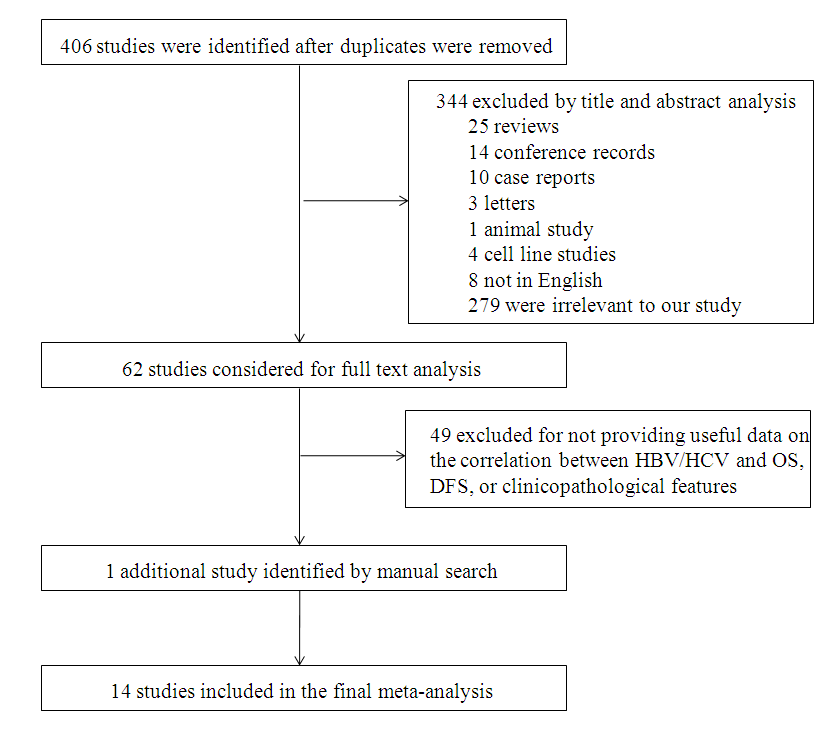 Figure 1 Flowchart of the literature search strategies. HBV: Hepatitis B virus; HCV: Hepatitis C virus; OS: Overall survival; DFS: Disease-free survival.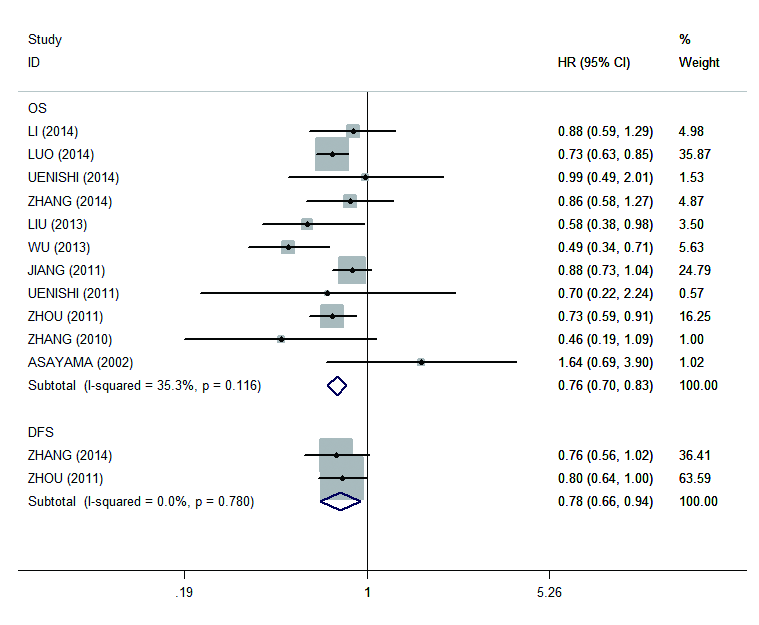 Figure 2 Forest plot of the hazard ratio for the association of hepatitis B virus infection and survival. The survival data are reported as overall survival and disease-free survival.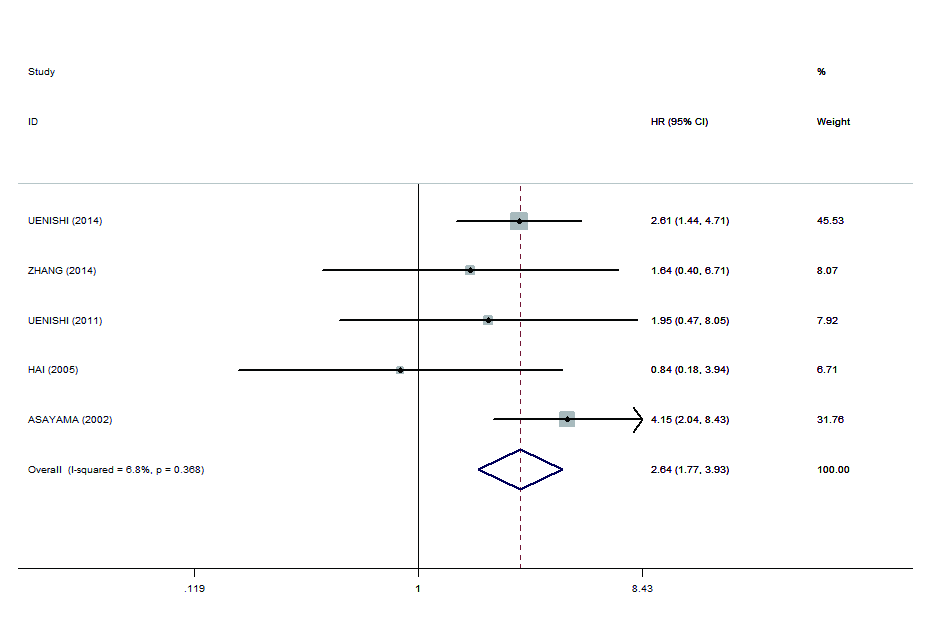 Figure 3 Forest plot of the hazard ratio for the association between hepatitis C virus infection and survival. The prognostic information is reported as overall survival. 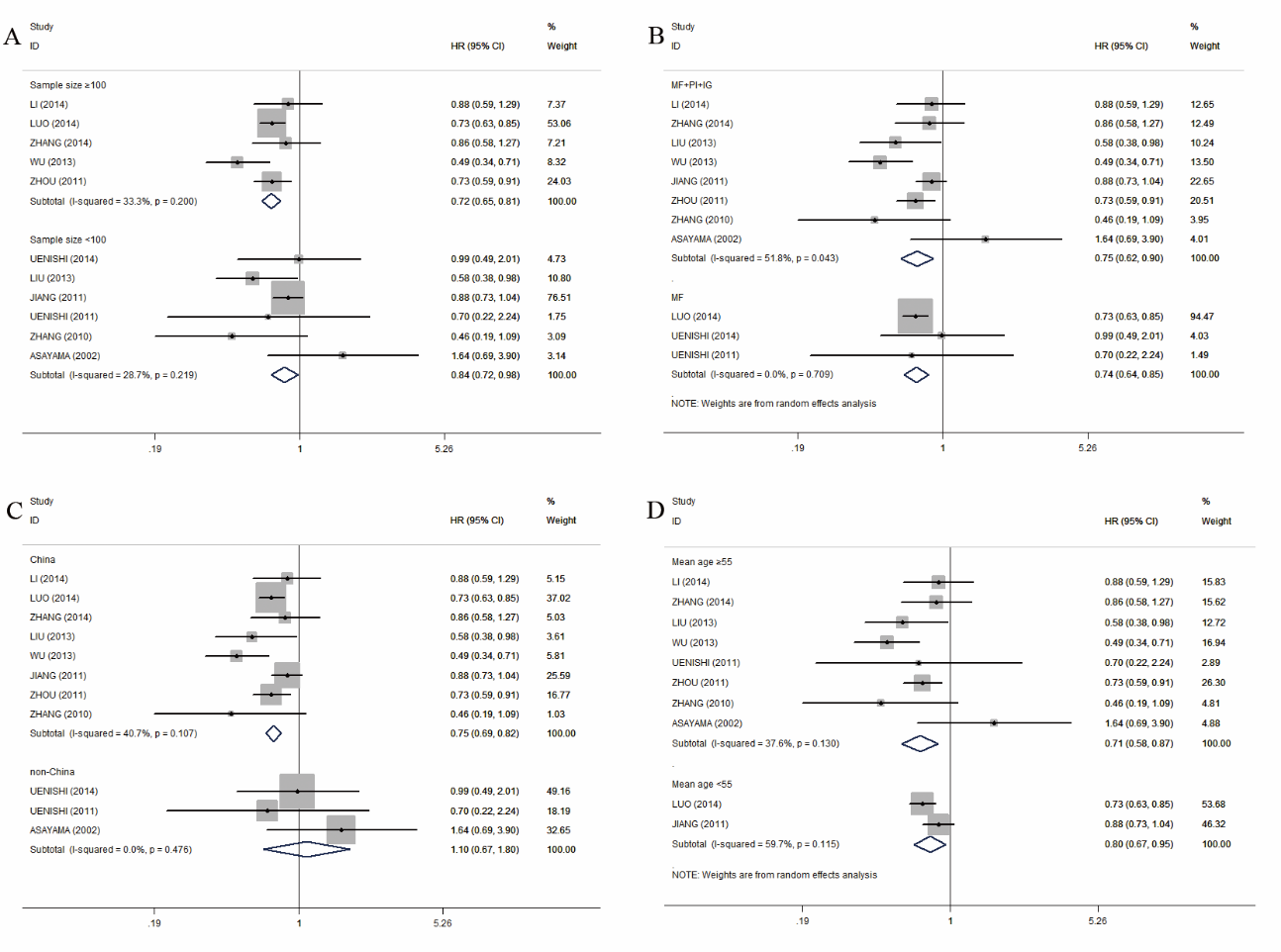 Figure 4 Forest plot of the hazard ratio for the association of hepatitis B virus infection with overall survival by subgroup analysis. A: By sample size; B: By tumor type; C: By study region; D: By mean age.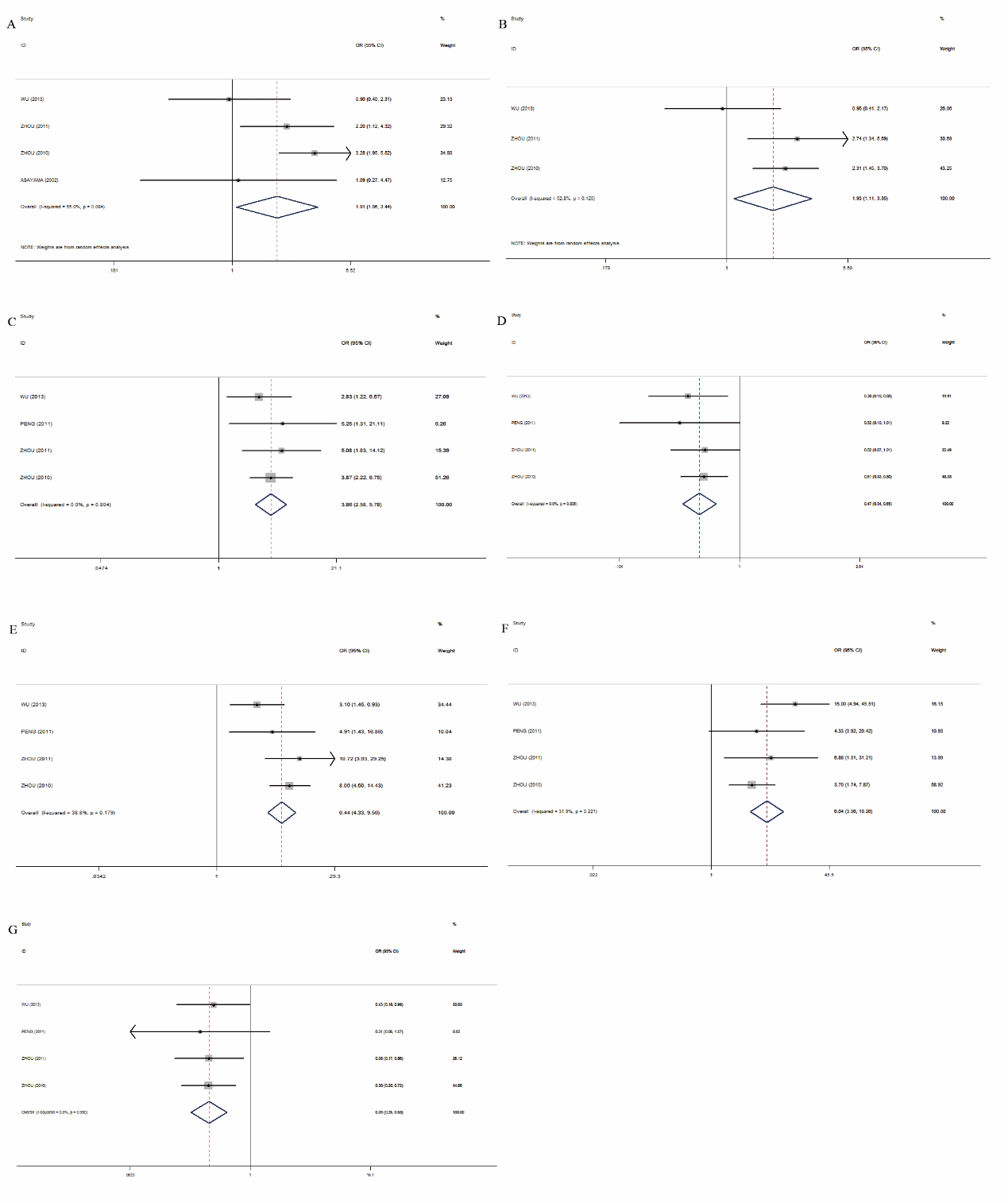 Figure 5 Forest plot of odds ratios for the association of hepatitis B virus infection with clinicopathological features. A: Meta-analysis for gender; B: Meta-analysis for AST levels; C: Meta-analysis for AFP levels; D: Meta-analysis for CA19-9 levels; E: Meta-analysis for cirrhosis; F: Meta-analysis for capsule formation; G: Meta-analysis for lymph node metastasis.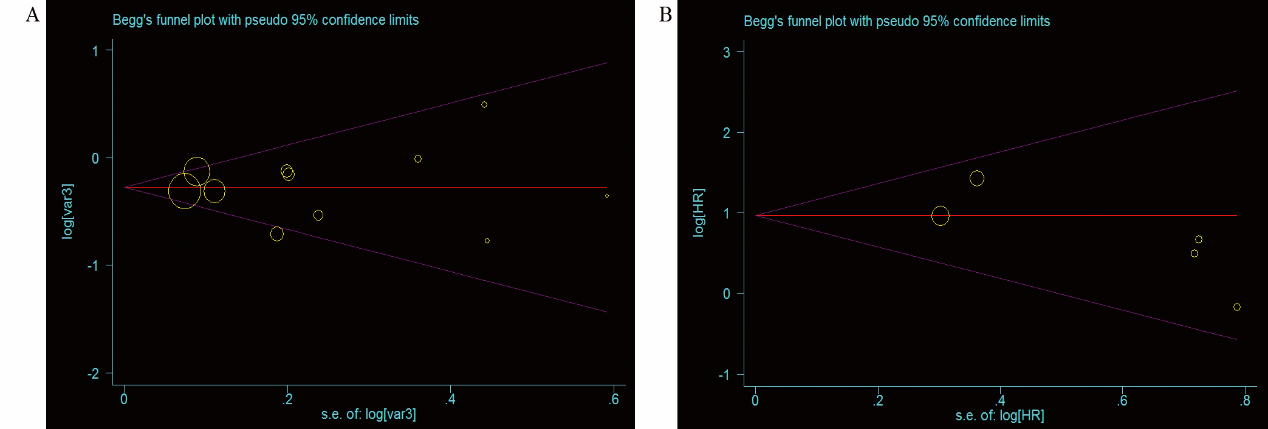 Figure 6 Funnel plot of the studies included in the meta-analysis. Hepatitis B virus and overall survival (OS); B: Hepatitis C virus and OS.Table 1 Main characteristics of all the studies included in the meta-analysisn: Number of patients; M: Male; F: Female; HR: Hazard ration; R: Reported; NR: Not reported; E: Estimated; OS: Overall survival; DFS: Disease-free survival; MF: Mass-forming; PI: Periductal infiltrating; IG: Intraductal growth; G: Gender; ALT: Alanine aminotransferase; AST: Aspartate aminotransferase; TB: Total bilirubin; r-GT: r-glutamyl transpeptidase; AFP: Alpha fetoprotein; CA19-9: Carbohydrate antigen 19-9; C: Cirrhosis; CF: Capsule formation; D: Differentiation; TL: Tumor location; TN: Tumor number; TS: Tumor size; LNM: Lymph node metastasis; VI: Vascular invasion.Table 2 Subgroup meta-analysis for the correlation between hepatitis B virus infection and overall survivalFEM: Fixed-effects model; REM: Random-effects model; HR: Hazard ration; CI: Confidence interval; MF: Mass-forming; PI: Periductal infiltrating; IG: Intraductal growth.Table 3 Meta-analysis of hepatitis B virus infection and clinicopathological featuresFEM: Fixed-effects model; REM: Random-effects model; OR: Odds ration; CI: Confidence interval; ALT: Alanine aminotransferase; AST: Aspartate aminotransferase; TBIL: Total bilirubin; r-GT: r-glutamyl transpeptidase; AFP: Alpha fetoprotein; CA19-9: Carbohydrate antigen 19-9.StudyStudy regionnMean ageGender (M/F)Clinical stageStudy designTumor typeMarker detectionClinicopathological featuresHROutcomeQuality assessmentLi et al[26], 2014China28355.0 (18.0–79.0)174/109I-IVprospectiveMF/PI/IGHBsAgNRROS89998Luo et al[27], 2014China133354.1±10.9912/421I-IVretrospectiveMFHBsAg/anti-HCVNRROS9Uenishi et al[28], 2014Japan90NR61/29I-IVretrospectiveMFHBsAg/anti-HCVGROS9Zhang et al[29], 2014China12755.5±11.8102/25I-IVretrospectiveMF/PI/IGHBsAg/anti-HCVNRROS/DFS9Liu et al[30], 2013China8159.0 (30.0-76.0)48/33NRretrospectiveMF/PI/IGHBsAg/HBcAbNRROS9Wu et al[31], 2013China13855107/31I-IVretrospectiveMF/PI/IGHBsAg/HBcAbG, ALT, AST, TB, r-GT, AFP, CA19-9, C, CF, D, TN, TS, LNM, VIEOS8Jiang et al[32], 2011China7651.0 (40.0–60.0)53/23I-IVretrospectiveMF/PI/IGHBsAgNRROS9Peng et al[33], 2011China62NRNRNRretrospectiveMF/PI/IGHBsAg/HBcAbAFP, CA19-9, C, CF, D, TL, TN, TS, LNM, VINRNR8Uenishi et al[34], 2011Japan3561.0 (35.0-83.0)11/24II-IVretrospectiveMFHBsAg/anti-HCVNREOS8Zhou et al[11], 2011China15555.0±10.7 (27.0-76.0)102/53NRretrospectiveMF/PI/IGHBsAgG, ALT, AST, TB, r-GT, AFP, CA19-9, C, CF, D, TL, TN, TS, LNM, VIR		OS/DFS9Zhang et al[12], 2010China4056.0 (34.0-74.0)24/16I-IVretrospectiveMF/PI/IGHBsAg/HBcAbNREOS8Zhou et al[10], 2010China31753.1 ± 10.5223/94NRretrospectiveMF/PI/IGHBsAgG, ALT, AST, TB, r-GT, AFP,CA19-9, C, CF, D, TL, TN, LNM, VINRNR8Hai et al[13], 2005Japan38NR23/15I-IVretrospectiveMF/PI/IGanti-HCVGEOS8Asayama et al[12], 2002Japan6762.0 (33.0-83.0)36/31NRretrospectiveMF/PI/IGHBsAg/anti-HCVGEOS8SubgroupnAnalytical modelHR95%CIHeterogeneityHeterogeneitySubgroupnAnalytical modelHR95%CII2(%)P ValueSample sizeSample size ≥ 1005FEM0.720.65-0.8133.30.200Sample size < 1006FEM0.840.72-0.9828.70.219Tumor typeMF, PI or IG8REM0.750.62-0.9051.80.043MF only3FEM0.740.64-0.8500.709Study regionChina8FEM0.750.69-0.8240.70.107Non-China3FEM1.100.67-1.8000.476Mean ageMean age ≥ 558FEM0.710.62-0.8237.60.130Mean age < 552REM0.800.67-0.9559.70.115Clinicopathological featuresnCasesAnalytical modelOR95%CIHeterogeneityHeterogeneityClinicopathological featuresnCasesAnalytical modelOR95%CII2(%)P ValueGender(male vs female)4677REM1.911.06-3.4455.00.084ALT (≥ 42 U/L vs < 42 U/L)3610REM1.230.64-2.3563.30.066AST (≥ 37 U/L vs < 37 U/L)3610REM1.931.11-3.3552.80.120TBIL(≥ 20 μmol/L vs < 20 μmol/L)3610FEM0.910.62-1.3300.979r-GT(≥ 64 U/L vs < 64 U/L)3610REM0.770.43-1.3861.70.074AFP(≥ 20 ng/mL vs < 20 ng/mL)4669FEM3.862.58-5.7800.804CA19-9(≥ 37 U/mL vs < 37 U/mL)4668FEM0.470.34-0.6500.806Cirrhosis(yes vs no)4672FEM6.444.33-9.5638.80.179Capsule formation(yes vs no)4672FEM6.043.56-10.2631.90.221Differentiation(well/moderate vs poor)4672REM0.860.41-1.8073.50.010Tumor location(both lobes vs one lobe)3534FEM0.760.31-1.8700.995Tumor number(multiple vs single)4672FEM0.910.57-1.4600.983Tumor size( ≥ 5 cm vs 5 cm)3355FEM0.720.46-1.1437.90.200Lymph node metastasis(yes vs no)4672FEM0.390.25-0.5800.990Vascular invasion(yes vs no)4672REM1.100.49-2.4369.00.021